TẬP HỢP  CÁC SỐ HỮU TỈTìm số đối của mỗi số hữu tỉ sau: ____________________________________________________________________________________________________________________________________________________Biểu diễn số đối của mỗi số hữu tỉ đã cho trên trục số ở hình sau: 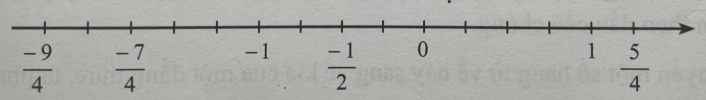 So sánh các số hữu tỉ sau: a)  và 3,2						b)  và 0,01__________________________________________________________________________________________________________________________________________________________________________________________________________________________________________________________________________________________________________________________________________________________________________________ c)  và 					d)  và __________________________________________________________________________________________________________________________________________________________________________________________________________________________________________________________________________________________________________________________________________________________________________________Sắp xếp các số sau theo thứ tự tăng dần: a) 				b) ________________________________________________________________________________________________________________________________________________________________________________________________________________________________________________________________________________________________________Sắp xếp các số sau theo thứ tự giảm dần: a) 				b) ________________________________________________________________________________________________________________________________________________________________________________________________________________________________________________________________________________________________________Cho số hữu tỉ (a là số nguyên). Với giá trị nào của a thì :a) y là số nguyênb) y không là số hữu tỉ âm cũng không là số hữu tỉ dương.